央企故事征集活动申报流程第一步：注册登录①进入活动官网http://cpc.people.com.cn/GB/67481/432891/index.html，点击作品申报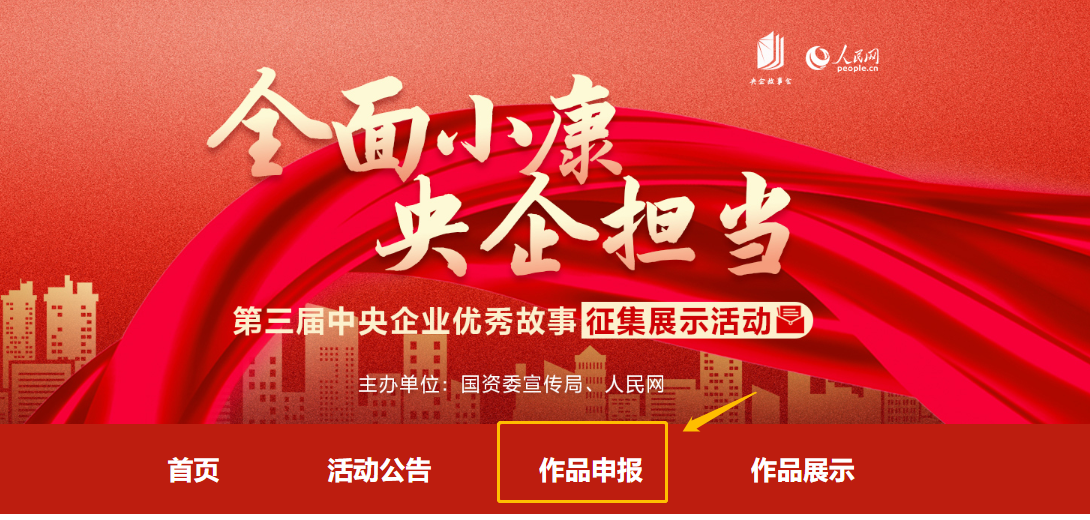 ②填写注册信息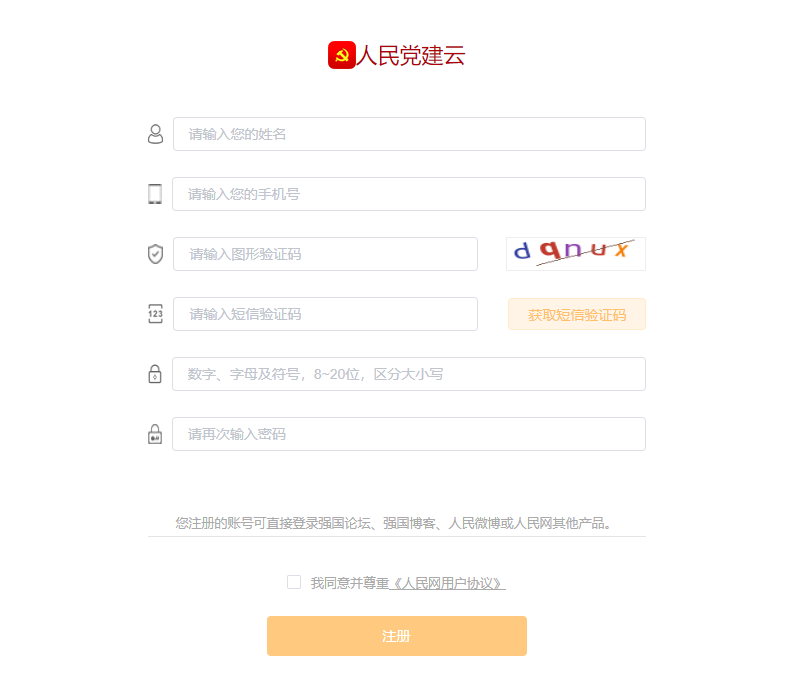 ③登录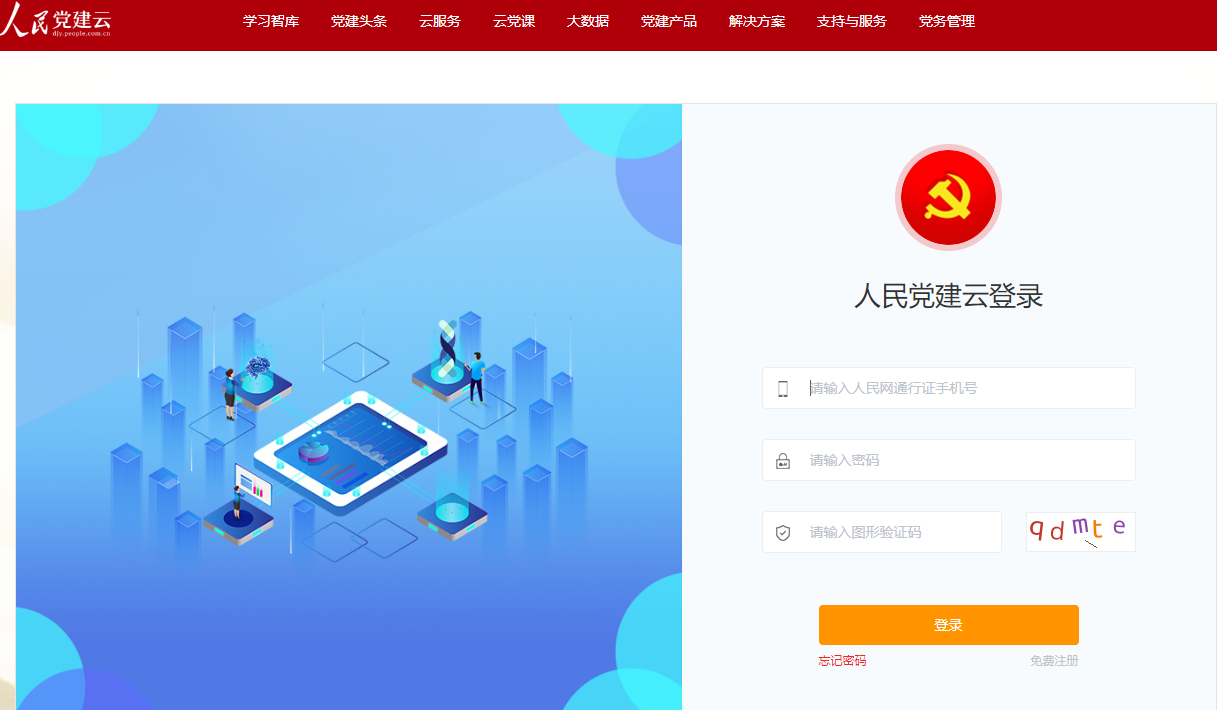 第二步：填写单位信息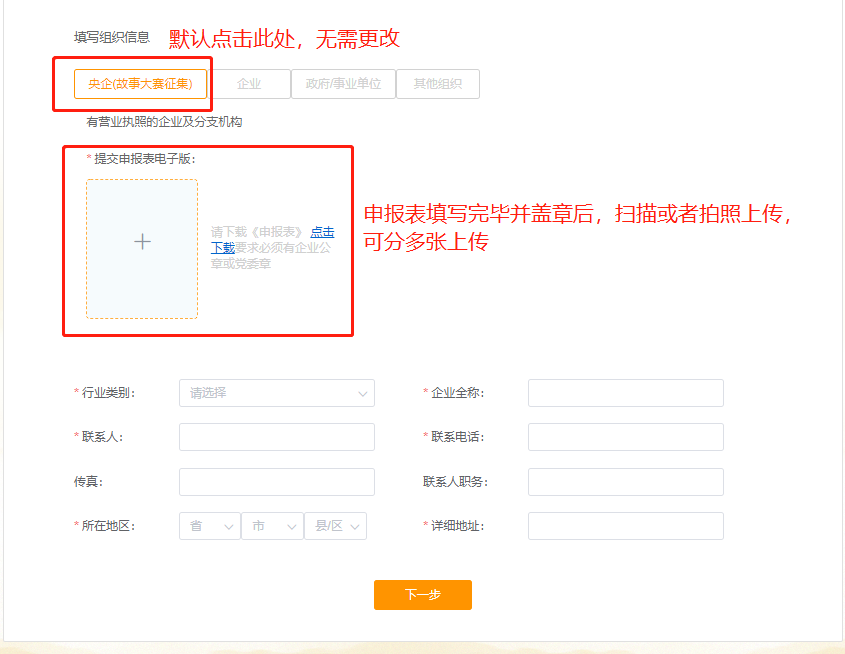 申报表附后，上传格式为图片格式第三步：填报作品①图文类：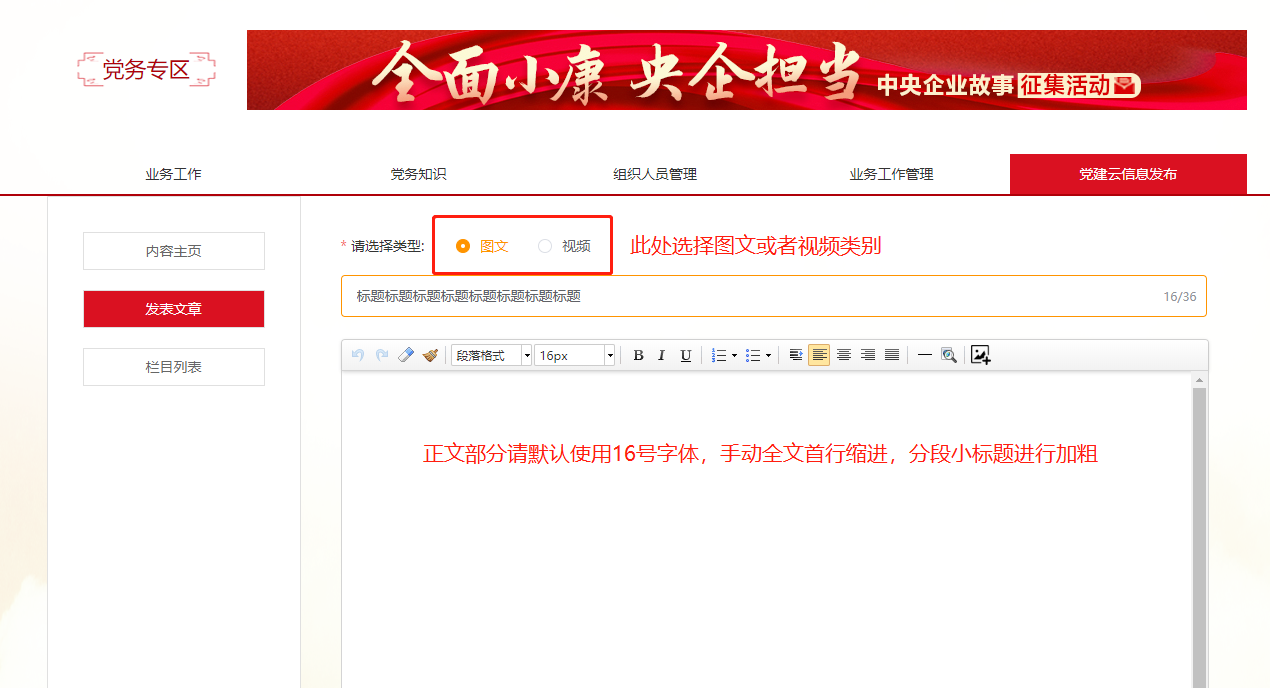 插入的图片尺寸宽500px，格式居中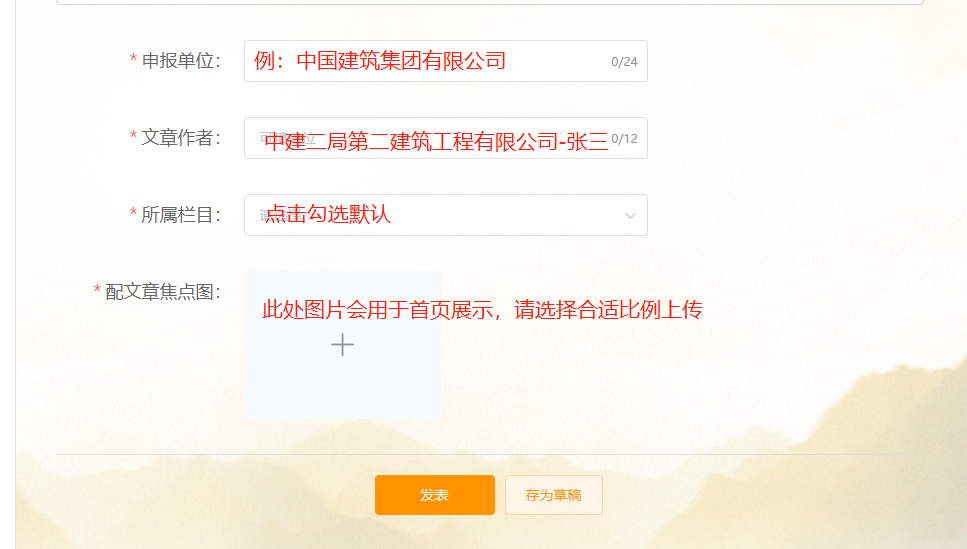 ②视频类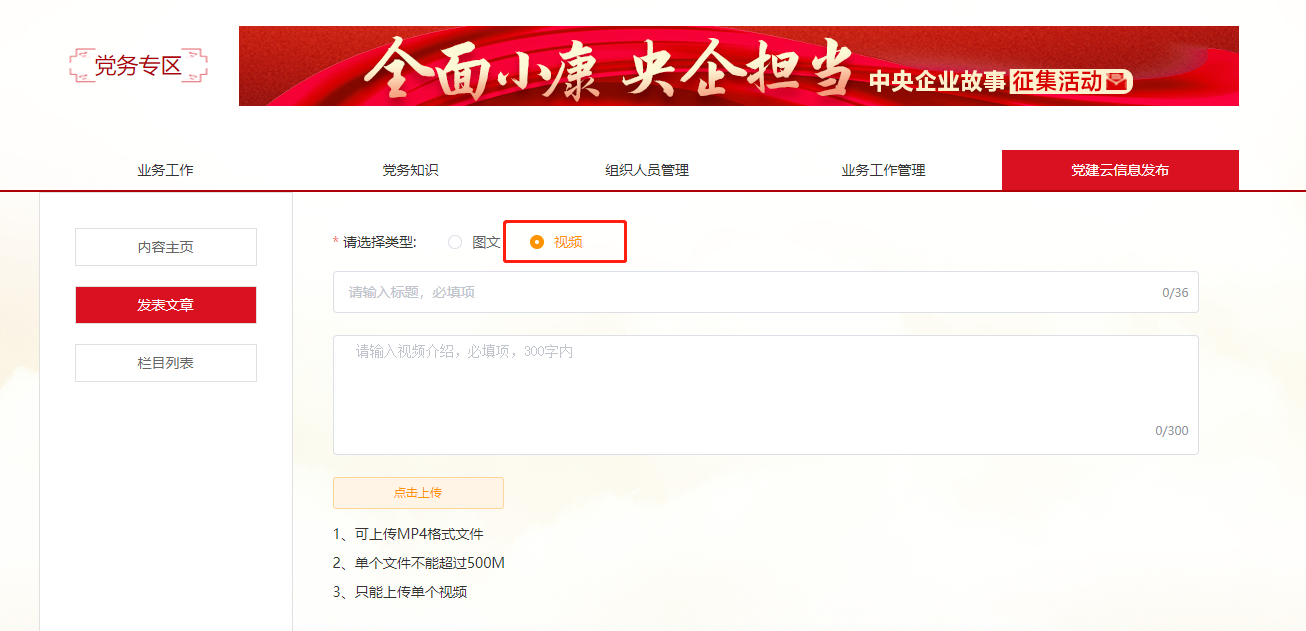 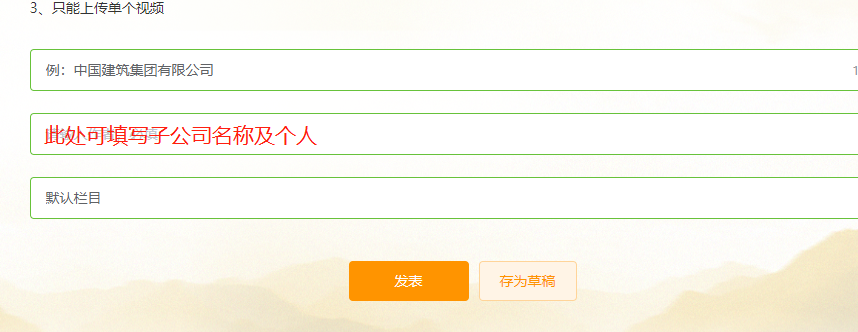 第四步：等待审核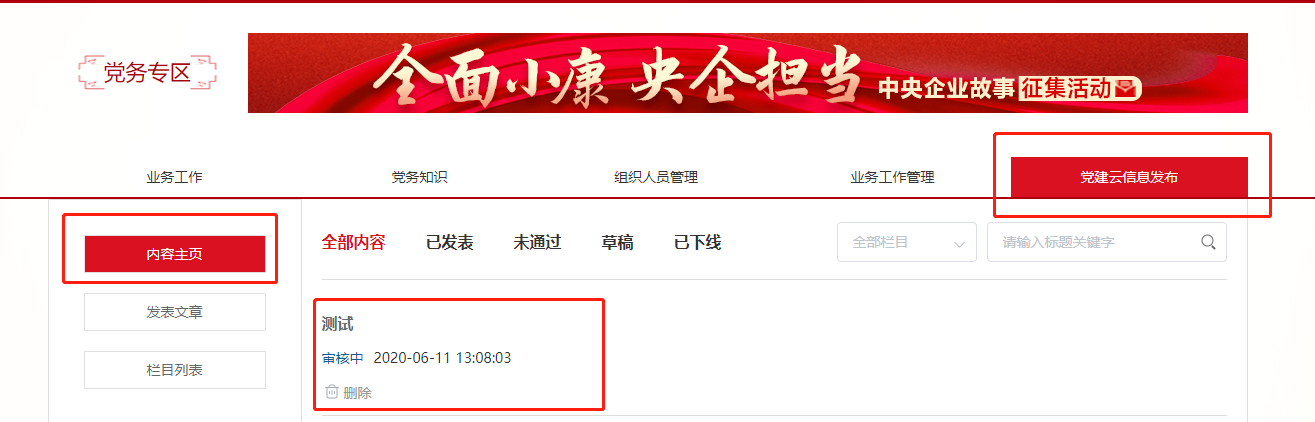 提交后，可在内容主页查看已提交的作品及状态。第五步：审核成功审核成功后，会在活动官网页面展示。附：1.第三届中央企业优秀故事征集展示活动申报表2.活动宣传海报3.活动宣传H5如有疑问请咨询：宋晨 010-65363715/18560955599附件1：“全面小康 央企担当”第三届中央企业优秀故事征集展示活动申报表附件2：活动宣传海报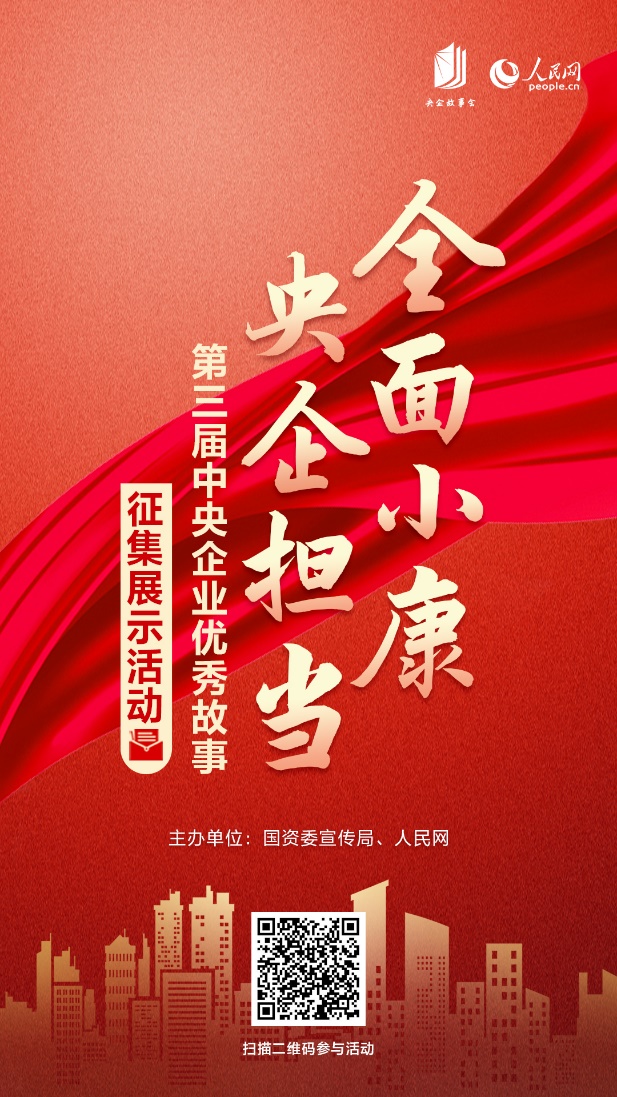 附件3：活动宣传H5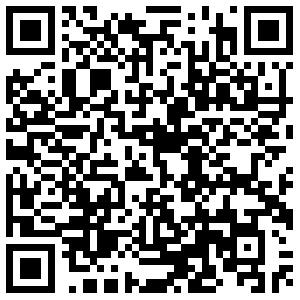 申报单位例：中国建筑集团有限公司例：中国建筑集团有限公司例：中国建筑集团有限公司例：中国建筑集团有限公司例：中国建筑集团有限公司例：中国建筑集团有限公司联系人联系电话类别①国之重器，央企实力①国之重器，央企实力②脱贫攻坚，央企力量②脱贫攻坚，央企力量③社会责任，央企担当③社会责任，央企担当类别④大国工匠，央企脊梁④大国工匠，央企脊梁⑤党建引领，央企根魂⑤党建引领，央企根魂⑥其他内容⑥其他内容作品名称作品名称作品单位作品单位作品单位作品单位类别序号如作品数量较多，可插入行如作品数量较多，可插入行例：中建二局第二建筑工程有限公司例：中建二局第二建筑工程有限公司例：中建二局第二建筑工程有限公司例：中建二局第二建筑工程有限公司例：①申报单位意见申报单位意见盖  章                 年   月   日盖  章                 年   月   日盖  章                 年   月   日盖  章                 年   月   日盖  章                 年   月   日